Primorsko-goranska županija, Upravni odjel za prostorno, graditeljstvo i zaštitu okoliša, Ispostava u Rabu, Palit 71, temeljem odredbe članka 142. stavak 1. Zakona o prostornom uređenju („Narodne novine“, broj: 153/13), u postupku izdavanja lokacijske dozvole po zahtjevu VRELO d.o.o. Rab, Palit 68, P O Z I V Avlasnike i nositelje drugih stvarnih prava na nekretninama za koje se izdaje lokacijska dozvola za gradnju sekundarne kanalizacijske mreže Grada Raba, Banjol-Barbat na 1. Zahvaćene katastarske čestice unutar obuhvata zahvata I. etape su: K.O. BARBAT NA RABU:641/1, 634/1, 634/9, 634/10, 634/11, 633/2, 633/14, 633/15, 633/13, 633/3, 1149/2, 519/4, 519/24, 1149/1, 519/16, 633/8, 633/5, 521/1, 518/1, 633/7, 1149/3, 517/2, 518/2, 1145/1, 1145/1, 632/4, 517/1, 632/9, 519/1, 516/3, 516/1, *36/1, 496/1, 516/2, 512/1, *36/2, *36/3, 512/3, *36/4, 629/5, 629/5, 521/3, *35/2, *35/1, 629/2, 512/10, 514/2, 629/4, 512/11, 512/5, 522/1, 522/3, 629/1, 497/3, 507/4, 512/6, 522/7, 512/9, 496/3, 497/4, 1148/3, 512/12, 497/5, 497/5, 496/9, 510/2, 507/1, *37/1, 507/5, 628/3, 628/3, *38/1, 628/2, 628/2, 522/5, *37/6, 1150/1, 628/4, 526/2, *71/3, 510/1, 497/9, 624/2, *37/7, 526/3, *37/2, 526/1, 9999/7, 497/11, 623/9, *37/4, *37/9, 527/3, 527/6, 522/2, 530/6, 527/5, 522/12, *37/8, *37/3, 533/5, 493/4, 497/10, 530/1, 492/14, 623/8, 493/3, 531/6, 492/7, 623/7, 497/8, 531/5, 493/2, 497/16, 623/6, 623/11, 531/2, 492/4, 541/5, 541/5, 541/5, 531/4, 531/9, 1148/1, 498/3, 543/16, 623/4, 534/1, 541/4, 543/3, 534/8, 499/3, 623/3, 543/17, 501/3, 534/3, 544/3, 491/2, 483/12, 534/4, 534/9, 500/3, 534/5, 543/9, 538/3, 543/11, 612, 538/2, 1145/2, 543/5, 540/1, 1157, 623/2, 623/2, 543/4, 1148/2, 539/2, 543/6, 559/5, 614/3, 559/2, 543/8, 552/5, 1145/32, 545/1, 615/4, 543/7, 1145/20, 543/14, 557/1, 545/20, 545/7, 552/4, 551/6, 551/5, 551/4, 1145/31, 553/2, 551/3, 551/1, 553/6, 551/7, 553/11, 550/2, 553/4, 550/4, 553/9, 553/8, 553/5, 474/3, 554/3, 553/7, 554/4, 474/2, 554/9, 555/2, 373/8, 469/1, 373/4, 469/2, 373/5, 373/12, 373/10, 464/10, 373/7, 467/4, 374/1, 467/5, 383/2, 383/3, 467/2, 383/16, 383/13, 466/6, 386/1, 383/1, 383/8, 383/6, 466/5, 383/23, 383/15, 466/3, 383/14, 383/9, 391/2, 381/15, 466/9, 1148/9, 391/1, 383/21, 391/3, 386/2, 385/1, 383/22, 1173, 392/7, 466/2, 386/15, 388/2, 386/5, 460, 384/3, 385/4, 388/4, 458/2, 459/9, 386/3, 459/2, 388/1, 1145/7, 459/1, 1148/5, 305/5, 1145/7, 458/17, 461/5, 385/2, 386/13, 458/19, 386/12, 305/3, 385/3, 388/3, 386/7, 458/1, 458/15, 387/5, 1148/6, 305/4, 386/8, 269/2, 386/17, 386/9, 387/3, 712, 269/1, 295/1, 386/18, 457, 387/1, 295/2, 306/2, 296/4, 451/2, 294/4, 456/1, 293/14, 1151/3, 387/2, 451/5, 294/3, 293/8, 293/1, 1148/12, 294/1, 293/2, 294/2, 293/15, 456/6, 294/6, 455/2, 397/6, 293/3, 455/5, 268/2, 292/11, 268/4, 293/6, 268/3, 292/15, 1148/13, 455/10, 292/18, 292/16, 268/1, 292/3, 292/22, 293/9, 289/7, 266/2, 292/2, 449/2, 448/4, 450/3, 289/6, 292/20, 448/3, 292/9, 289/14, 448/1, 289/1, 260/5, 266/3, 289/12, 260/4, 418/1, 418/1, 404/10, 292/1, 404/9, 418/3, 187/23, 418/4, 404/8, 404/6, 418/5, 181/4, 9999/36, 289/2, 260/2, 291/16, 291/21, 187/22, 291/6, 443/2, 442/5, 404/7, 418/2, 442/2, 419/3, 260/8, 291/11, 419/1, 187/3, 180/7, 1148/11, 420, 415/10, 419/2, 442/7, 442/7, 260/1, 291/20, 181/1, 188/2, 291/14, 73/1, 440/5, 180/5, 442/6, 73/2, 415/4, 291/10, 440/1, 440/2, 1147/11, 73/3, *69/2, 442/1, 415/9, 180/3, 259/1, 259/1, 188/3, 442/10, 440/3, 413/11, 415/3, 413/21, 187/33, 180/1, 413/17, 413/6, 259/3, 259/3, 439/2, 413/5, 413/18, 413/7, 255/1, 255/1, *30/2, 255/3, 255/3, 413/19, 413/14, 439/1, 187/21, 413/16, 187/11, 413/10, 412/3, 413/15, 413/23, 413/24, 171, 413/1, 413/4, 187/12, 413/22, 414/1, 1148/10, 413/9, 170, 187/8, 413/3, 414/2, 242/4, 169/7, 242/1, 414/4, 187/9, 414/3, 169/3, 169/8, 242/3, 427/2, 169/10, 169/2, 174/12, 174/12, 189/2, 169/6, 168/9, 174/4, 241/2, 174/15, 169/5, 428/6, 174/11, 241/8, 193/7, 174/9, 161/4, 238/3, 189/4, 174/5, 199/2, 174/10, *19/1, 237/1, 168/13, 428/5, 175/3, 237/2, 168/6, 174/8, 199/1, 159/2, 176/2, 161/1, 1145/24, 1148/14, 193/6, 158/1, 189/1, 236/5, 200/2, 175/1, 159/4, 157/2, 176/1, 236/1, 175/5, 168/1, 161/2, 189/6, 161/3, 463/2, 189/7, 187/10, 185/2, 200/1, 167/16, 167/12, 175/2, 158/2, 429/3, 164/10, 187/14, 168/19, 187/13, 168/14, 154, 195/4, 195/4, 187/32, 157/6, 195/5, 195/5, 429/2, 187/15, 187/37, 164/8, *17/2, 236/2, 168/20, 187/16, 187/36, 175/4, 168/22, 189/10, 175/6, 164/18, 193/1, 195/3, 195/3, 167/5, 164/1, *17/1, 194/10, 194/10, 195/1, 195/1, 202/1, 176/3, 1147/3, 1147/3, 1147/3, 168/21, 202/10, 176/5, 167/14, 167/3, 193/8, 164/13, 202/2, 166/4, 195/6, 195/6, 164/11, 176/6, 164/12, 193/4, 163/7, 167/7, 167/11, 163/4, 164/7, *66/1, 167/8, 194/12, 204/5, 143/2, 194/2, 151/7, 167/9, 193/3, 156/2, 1145/25, 145/2, 194/11, 164/3, 167/10, 204/1, 156/3, 136/6, 145/8, 151/4, 203/5, 145/7, 203/4, 151/10, 203/6, 203/2, 151/11, 151/17, 151/9, 151/18, 145/4, 135/10, 202/12, 202/9, 135/5, 146/7, 202/8, 135/4, 146/8, 146/6, 143/16, 146/1, 205/1, 135/12, 135/16, 146/2, 138/1, 143/9, 143/8, 143/18, 143/5, 143/21, 205/4, 138/6, 138/9, 138/5, 143/20, 130/8, 205/3, 149/2, 135/3, 230/2, 1145/4, 147, 205/5, 143/15, 135/18, 230/3, 129/3, 135/22, 129/8, 129/10, 129/9, 1165, 132/2, 205/2, 129/6, 135/15, 129/7, 135/14, 227/8, 129/2, 132/1, 206/1, 129/1, 125/4, 132/3, 129/5, 125/3, 206/2, 206/3, 123/1, 206/7, 126, 122/5, 206/6, 125/2, 122/4, 207/1, 121/2, 122/2, 122/3, 207/2, 122/1, 119/5, 207/3, 208/2, 207/4, 220/1, 119/8, 118/8, 210/1, 213/3, 213/1, 209/3, 118/10, 66/1, 210/3, 209/1, 213/4, 210/7, 210/4, 67, 1145/12, 70/4, 65/1, 70/3, 210/6, 210/8, 208/4, 208/4, 118/2, 209/2, 209/2, 208/6, 208/6, 118/11, 210/20, 70/1, 210/19, 210/14, 118/6, 118/12, 117/6, 118/4, 117/3, 118/7, 118/13, 210/5, 112/34, 111/20, *92, 115/1, 71/3, 112/1, *12/1, 112/35, 112/13, 210/11, 112/5, 1145/5, 111/15, 111/23, 111/1, 111/18, 111/16, 102/1, *7/5, *7/4, 102/17, 79/1, 100/8, 102/9, 100/55, 100/4, 81/1, 100/10, 81/2, 100/6, 81/3, 100/37, 100/48, 100/3, 100/28, 100/19, 82/3, 100/29, 100/21, 100/54, 100/43, 82/5, 100/49, 82/10, 82/13, 95/8, 95/5, 95/11, 108/45, 100/14, 100/5, 33/3, *72/3, 108/7, 100/44, 83/3, 108/44, 108/51, 108/33, 108/6, 108/16, 33/4, 108/23, 108/3, *11/6, 93/1, 28/5, 1156/1, *11/5, 88/7, 28/9, 28/4, 88/5, 93/25, 93/50, 93/12, 93/57, 93/49, 28/2, 28/11, 93/27, 93/48, 86/5, 86/13, 93/28, 90/6, 86/8, 90/2, 86/3, 93/30, 93/47, 93/46, 86/19, 90/4, 86/6, 90/5, 89/4, 88/1, 86/1, 90/3, 84/1, 86/18, 86/10, 86/20, 89/15, 86/7, 89/24, 86/12, 1062/5, 88/6, 89/19, 9999/14, 86/11, 1060/1, 1058/5, 89/31, 89/14, 1057/3, 89/10, 1058/3, 1058/1, 89/2, 1058/2, 1060/8, 91/1, 1056/23, 89/18, 1057/1, 89/12, 89/21, 1056/7, 89/28, 1062/6, 1056/20, 89/29, 1060/5, 1059/8, 1056/21, 89/1, 1063/2, 1144/1, 1056/22, 1060/9, 1063/3, 1062/7, 1145/16, 802/80, 1064/1, 1060/2, 1056/15, 1119/4, 1064/2, 1119/3, 1119/2, 1060/6, 1064/3, 1117/1, 1119/1, 1119/7, 1118/2, 1117/2, 1061/10, 1061/9, 1118/7, 1117/3, 1061/11, 1117/4, 1118/1, 1116/2, 1065/3, 1065/2, 1103/4, 1103/2, 1061/1, 1061/3, 1061/8, 1118/3, 1103/6, 1061/12, 1116/7, 1103/7, 1048/9, 1061/5, 1066/3, 1103/8, 1048/16, 1048/18, 1048/10, 1044/12, 1048/3, 1048/6, 1103/5, 1048/2, 1103/3, 1103/1, 1049/1, 1048/14, 1049/6, 1048/7, 1068/1, 1050, 1048/11, 1068/12, 1048/5, 1068/2, 1068/7, 1067/6, 1068/10, 1068/11, 1068/16, 1068/6, 1042/6, 1067/18, 1042/7, 1068/15, 1068/5, 1068/14, 1068/13, 1036/3, 1068/4, 1041/2, 1036/4, 1036/5, 1068/8, 1069/1, 1040/2, 1068/3, 1044/17, 1036/6, 1044/9, 1040/3, 1036/1, 1044/16, 1040/6, 1044/10, 1069/3, 1035, 1029, 1070/2, 1034/1, 1028/4, 1028/5, 1033, 1028/1, 1030/2, 483/1, 485/1, 481/2, 485/6, 485/3, 485/10, 481/5, 485/4, 481/11, 480, 545/2, 545/15, 545/16, 548/1, 548/9, 548/9, 550/3, 477/7, 477/8, 474/1, 477/3, 474/4, 477/1, 475/3, 475/5, 475/1, 473/2, 472/2, 473/4, 472/1, 473/5, 472/7, 472/9, 464/23, 472/4, 464/7, 464/16, 464/17, 464/8, 464/6, 465/1, 465/1, 349/8, 1145/4, 349/3, 348/3, 348/4, 348/4, 348/1, 348/5, 1145/21, 346/4, 1145/22, 310/1, 345/5, 310/2, 310/8, 1148/8, 340/3, 342/1, 342/5, 340/2, 342/6, 342/2, 342/9, 346/7, *68, 1154/4, 346/6, 346/3, 346/8, 346/5, 379/6, 380/4, 380/3, 381/7, 380/2, 187/29, 187/7, 187/1, 187/28, 187/27, 185/4, 187/26, 194/3, 187/20, 194/9, 194/9, 194/8, 194/1, 108/39, 108/40, 108/49, 106/3, 108/47, 108/48, 108/22, 108/11, 1116/1, 1116/4, 1116/5, 1116/9, 1116/6, 1066/7, 1061/7, 1043/3, 1043/1, 1067/16, 1043/2, 1048/1, 1067/11, 1042/8, 1042/2, 1042/9, 1067/5, 1040/5, 343/1, *25/6, 1154/4, *25/5, *25/4, 346/9, *25/3, *25/1, *25/2, 345/9, 341/9, 341/1, 345/1, 341/10, 67, *5/2, *14/2, *4/11, 45/2, *4/9, 46/4, 46/3, 46/2, 46/1, *2/6, 36/10, 36/19, 37/3, *4/2, *2/10, 36/8, 36/9, *2/7, 54/11, 36/7, 36/17, 32/29, *59, *2/9, 54/1, 32/23, 32/8, 32/16, 54/2, 32/7, 36/5, 32/25K.O. BANJOL:149/3, 149/4, 149/5, 149/2, 148/1, 147/13, 147/12, 147/11, 147/9, 147/8, 147/7, 147/5, 147/6, 147/14, 147/4, 122/3, 122/6, 122/9, 122/5, 122/2, 121/6, 1303/12. Zahvaćene katastarske čestice unutar obuhvata zahvata II. etape su: K.O. BARBAT NA RABU: k.č. 1149/1, te vlasnike i nositelje drugih stvarnih prava na nekretninama koje neposredno graniče sa nekretninama za koje se izdaje lokacijska dozvola, da izvrše uvid u idejni projekt radi izjašnjenja.Uvid u idejni projekt, te izjašnjenje o istom može izvršiti osoba koja dokaže da ima svojstvo stranke, osobno ili putem opunomoćenika, dana 26. studenoga 2014. godine, u prostorijama ovog Upravnog odjela, Ispostava u Rabu, Palit 71, u vremenu od 830-1100 sati.DOSTAVITI:Oglasna ploča - 8 dana, ovdjeMrežne stranice upravnog tijelaGrađevna česticaSpis, ovdje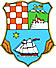 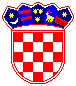 REPUBLIKA HRVATSKAPRIMORSKO-GORANSKA ŽUPANIJAUPRAVNI ODJEL ZA PROSTORNO UREĐENJE,  GRADITELJSTVO I ZAŠTITU OKOLIŠAISPOSTAVA U RABUKLASA:UP/I-350-05/14-03/8URBROJ:2170/1-03-07/3-14-04Rab,11. studenoga 2014.